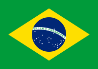 15.56. LEI Nº. 5.971, DE 14 DE SETEMBRO DE 2009 RIO GRANDE DO NORTE (BRASIL)Art. 1º - Fica instituído, no âmbito do Município do Natal, o "Dia Municipal Contra a Homofobia", a ser comemorado anualmente no dia 17 de maio.Parágrafo Único – A data ora instituída passará a constar do Calendário Oficial de Eventos do Município.